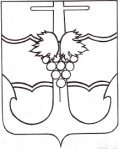 СОВЕТ МУНИЦИПАЛЬНОГО ОБРАЗОВАНИЯ ТЕМРЮКСКИЙ РАЙОН РЕШЕНИЕ №      сессия                                                                                                       VI созыва«15» ноября 2016 года                                                                                  г. Темрюк «Об утверждении порядка предоставления иных межбюджетных трансфертов в 2017 году»          В соответствии со статьей 142.4 Бюджетного кодекса Российской Федерации, на основании статьи 11 Закона Краснодарского края от 15 июля 2005 года № 918-КЗ "О межбюджетных отношениях в Краснодарском крае" Совет муниципального образования Темрюкский район, р е ш и л :1. Утвердить Порядок предоставления иных межбюджетных трансфертов в 2017 году (далее – Порядок) (прилагается).2. Установить, что Порядок применяется к правоотношениям, возникающим при формировании и исполнении бюджета муниципального образования Темрюкский район на 2017 год и плановый период 2018 и 2019 годов.3. Решение  VI сессии Совета муниципального образования Темрюкский район VI созыва от 25 декабря 2015 года № 48 «Об утверждении порядка предоставления иных межбюджетных трансфертов» признать утратившим силу с 1 января 2017 года.4. Официально опубликовать настоящее решение на официальном  сайте муниципального образования Темрюкский район в информационно-телекомуникационной сети «Интернет».5. Контроль за выполнением данного решения возложить на  заместителя  главы  муниципального    образования   Темрюкский  район     Н.А. Оголь  и  постоянную  комиссию  Совета  муниципального  образования  Темрюкский  район  по   вопросам   экономики,   бюджета,    финансов,  налогов    и распоряжению муниципальной собственностью (Воропаева).6. Решение вступает в силу после его официального опубликования.Исполняющий обязанности главы                          Председатель Совета                                       муниципального образования	                        муниципального образованияТемрюкский район                                                    Темрюкский район                         __________________А.Е. Зимин                              _____________А.И. Шерстнев                                       «   »  _________ 2016 года                                        «    » ___________ 2016 годаПроект внесен:Исполняющий обязанностиглавы муниципального образования  Темрюкский район                                                                                     А.Е. ЗиминПроект подготовлен:Заместитель главы муниципального образования Темрюкский район 					                                     Н.А. Оголь Составитель проекта:Финансовое управление администрации  муниципального образования Темрюкский районНачальник финансового управления                                                       Н.А. ОпараПроект согласован:Заместитель главы муниципального образования Темрюкский район                                                                                   О.В. СимсонНачальник правового управления                                                         В.С. Ветрова   